Инструкция по страхованию грузов в Совкомбанк СтрахованиеУсловия страхованияДля получения условий страхования достаточно обратиться в поддержку TransTrade с вопросом о страховании грузов, персональный менеджер Совкомбанк Страхование свяжется с Вами. TransTrade — ОПЦИИ  — Поддержкаилиhttps://tt-net.ru/support/Заключение Генерального договора страхования грузов Для обеспечения юридической значимости страховых полисов и иных документов, оформленных через Личный кабинет, требуется подписание генерального договора страхования грузов (далее - Договор). Договор можно заключить на бумаге в любом офисе Совкомбанк Страхование или в электронном виде посредством систем электронного документооборота (далее - ЭДО). Дальнейший документооборот осуществляется в электронном виде. При необходимости акты сверки и другие документы можно подписывать электронно-цифровыми подписями (далее – ЭЦП) в системах ЭДО. Личный кабинет В2В-грузыПосле заключения Договора с Совкомбанк Страхование Вам предоставляется доступ к страхованию грузов на портале http://sovcomins.ru/b2b, а также Пин(Токен) для работы через ПО TransTrade. Данные для доступа в Личный кабинет указаны в Договоре.Получение ПИН (Токен) и данных для доступа к личному кабинету В2В-ГрузыДля подключения функционала по страхованию грузов необходимо в разделе «Настройка обмена со страховой компанией» указать Пин (Токен) для подключения к API. Для получения указанного Пин достаточно обратиться в поддержку TransTrade с вопросом о страховании грузов, персональный менеджер Совкомбанк Страхование свяжется с Вами.TransTrade — ОПЦИИ  — Поддержкаилиhttps://tt-net.ru/support/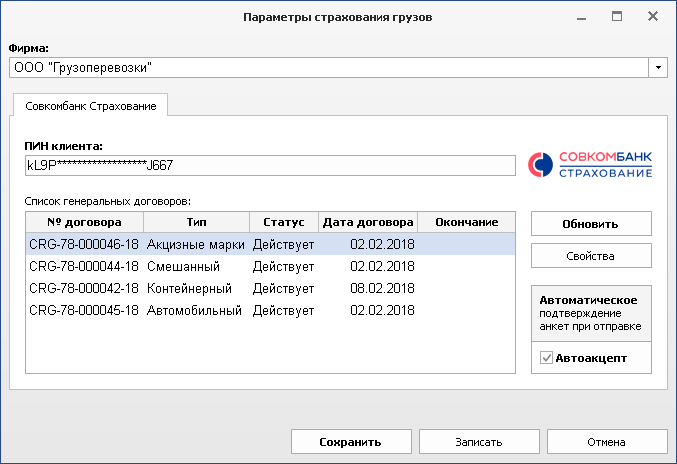 СтрахованиеДля страхования грузоперевозки необходимо:Сформировать анкету на страхование.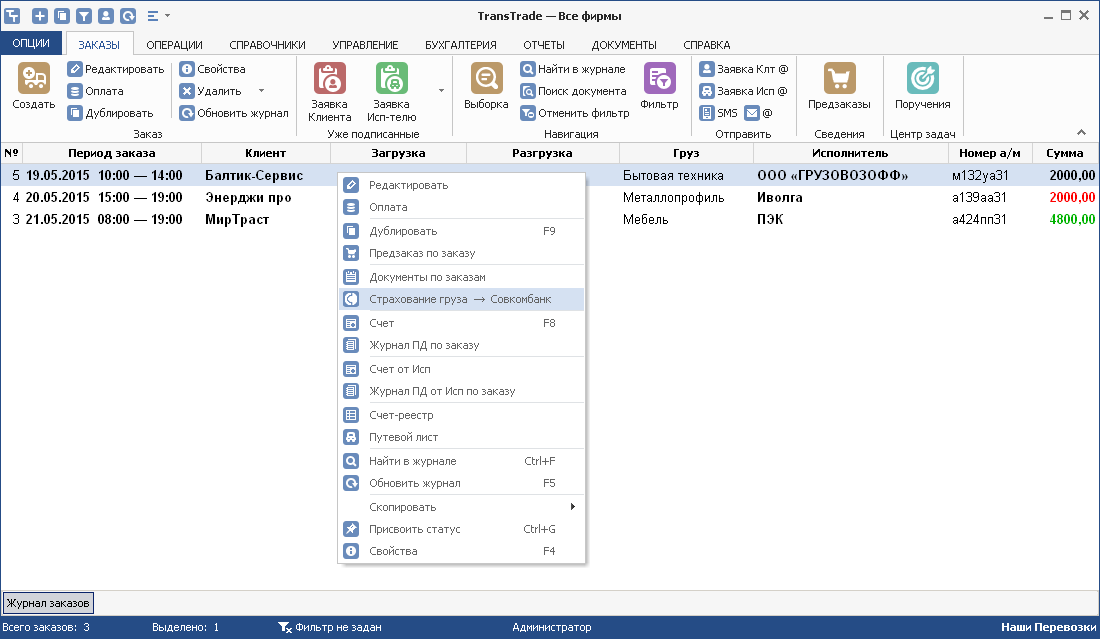 Направить анкету в Совкомбанк Страхование с помощью кнопки «Отправить».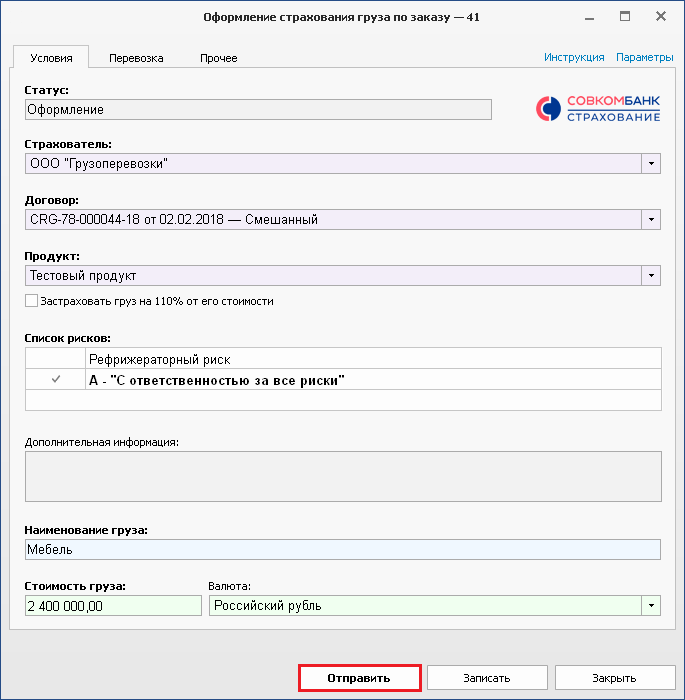 После подтверждения анкеты в системе будет доступен раздел «Полис», в котором будет информация об условиях страхования (категория покрытия, тариф и пр), а также ссылка на печатную форму полиса с факсимильной подписью Совкомбанк Страхование.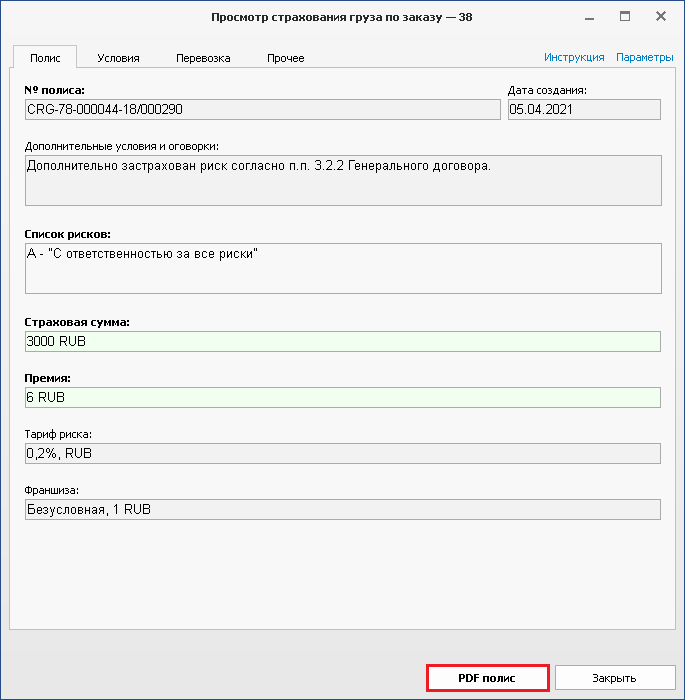 Все оформленные полисы также доступны в рабочем кабинете В2В-грузы на портале http://sovcomins.ru/b2bКорректировка и аннулирование полисовПри необходимости внести корректировки в подтвержденный полис или аннулировать полис следует: Обратиться к Вашему персональному менеджеру илиНаправить запрос на email B2B.Change@sovcomins.ruБордеро и оплатаОплата услуг по страхованию грузов осуществляет непосредственно в Совкомбанк Страхование по реквизитам, указанным в договоре и счете на оплату. Оплата осуществляется единовременно по всем перевозкам, застрахованным за отчетный период (один месяц). В соответствии с п.6.1 Договора, по окончании отчетного периода требуется:зайти в Рабочий кабинет В2В-грузы (логин\пароль указаны в Договоре)проверить корректность сформированного бордеро (на предмет дважды застрахованных перевозок, несостоявшихся перевозок и пр) и нажать «согласовать»после согласования формируются печатные формы бордеро и счета на оплату с факсимильными подписями Совкомбанк Страхованиепри необходимости указанные документы могут быть размещены в системах ЭДО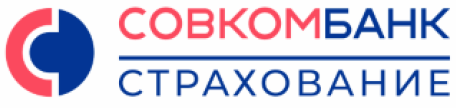 